Čišla, 30.11.2023.MATIČNI BROJ ŠKOLE: 3114279OIB ŠKOLE: 65278281253                                                                           HRVATSKI ZAVOD ZA ZAPOŠLJAVANJE                                                                           ISPOSTAVA OMIŠPREDMET:  Objava natječaja               Molimo vas da na vašim mrežnim stranicama i oglasnim pločama  objavite sljedeći natječaj:Na temelju članka 107. Zakona o odgoju i obrazovanju u osnovnoj i srednjoj školi („NN“ br. 126/12- pročišćeni tekst zakona, 94/13, 152/14, 7/17,  68/18, 98/19 , 64/20) i 151/22) i članka 8. i 9. Pravilnika o postupku zapošljavanja te procjeni i vrednovanju kandidata za zapošljavanje u Osnovnoj školi „1. listopada 1942.“, Čišla, ravnatelj Osnovne škole „1. listopada 1942.“ Čišla, Stožernog brigadira Ante Šaškora 54., 21253 Gata , objavljujeNATJEČAJza radno mjestoUČITELJ/ICA GLAZBENE KULTURE – 1 izvršitelj/ica, rad na određeno nepuno radno vrijeme, 20 sati tjedno  do povratka djelatnice s rodiljnog/roditeljskog dopustaUvjeti za zasnivanje radnog odnosa:Uz opće uvjete za zasnivanje radnog odnosa, sukladno Zakonu o radu, kandidati moraju ispuniti i posebne uvjete:- poznavanje hrvatskog jezika i latiničnog pisma u mjeri koja omogućava izvođenje odgojno-obrazovnog rada- odgovarajuća vrsta i razina obrazovanja prema članku 105. stavku 5. i 6. Zakona o odgoju i obrazovanju u osnovnoj i srednjoj školi („NN“ br. 87/08., 86/09., 92/10., 105/10., 90/11., 5/12., 16/12., 86/12., 126/12., 94/13.,  152/14., 7/17.,  68/18., 98/19. , 64/20 i 151/22) u daljnjem tekstu: Zakon) i članku 24.  Pravilnika o odgovarajućoj vrsti obrazovanja učitelja i stručnih suradnika u osnovnoj školi  („NN“ broj 6/19 i  75/2020).Rok za podnošenje  prijava kandidata je 8 (osam) dana od dana objave natječaja na mrežnoj stranici i oglasnoj ploči Osnovne škole „1. listopada 1942.“ Čišla, te mrežnoj stranici i oglasnoj ploči Hrvatskog zavoda za zapošljavanje.Prijavu je potrebno vlastoručno potpisati.U prijavi na natječaj potrebno je navesti i osobne podatke: ime i prezime, datum i mjesto rođenja, adresu stanovanja, broj telefona/mobitela i e-mail adresu.Uz  pisanu i vlastoručno potpisanu prijavu kandidati su obvezni priložiti: - životopis- dokaz o državljanstvu (preslika osobne iskaznice ili domovnice) - dokaz o odgovarajućoj vrsti obrazovanja (preslika diplome o završenom studiju) - dokaz o položenom stručnom ispitu za učitelja ako kandidat ima položen stručni ispit odnosno dokaz sukladno članku 157.stavku 1. i 2. Zakona da je oslobođen obveze polaganja stručnog ispita- dokaz o evidentiranom radnom stažu (elektronički zapis ili potvrdu o podacima evidentiranim u matičnoj evidenciji Hrvatskog zavoda za mirovinsko osiguranje) -  dokaz  nadležnog suda da se protiv kandidata  ne vodi kazneni postupak za neko od kaznenih djela iz čl. 106. Zakona o odgoju i obrazovanju u osnovnoj i srednjoj školi (ne starije od šest mjeseci od dana objave natječaja).Isprave se prilažu u neovjerenoj preslici i ne vraćaju se kandidatu nakon završetka natječajnog postupka. Kandidat koji bude izabran dužan je dostaviti izvornike traženih isprava prije zaključivanja ugovora o radu.Pisane prijave s potrebnom dokumentacijom o ispunjavanju uvjeta iz natječaja dostavljaju se poštom ili neposredno na adresu:OSNOVNA ŠKOLA „1. LISTOPADA 1942.“ ČIŠLA, 21253 Gata, Stožernog brigadira A. Šaškora 54. s naznakom „ za natječaj“Nepravodobne i nepotpune prijave neće se razmatrati.Osoba koja ne podnese pravovremenu i potpunu prijavu ili ne ispunjava formalne uvjete iz natječaja ne smatra se kandidatom prijavljenim na natječaj i ne obavještava se o razlozima zašto se ne smatra kandidatom natječaja.Na natječaj se mogu prijaviti kandidati oba spola sukladno članku 13. stavku 3. Zakona o ravnopravnosti spolova (NN 82/08 i 69/17).Prijavom na natječaj osoba daje privolu za prikupljanje i obradu podataka iz natječajne dokumentacije, a sve u svrhu provedbe natječaja, temeljem Zakona o provedbi Opće uredbe o zaštiti podataka (NN 42/18). Kandidati/kandidatkinje koji/e ostvaruju pravo prednosti pri zapošljavanju prema posebnim propisima dužni su se u prijavi pozvati na to pravo i priložiti sve dokaze propisane posebnim zakonom i ima prednost u odnosu na ostale kandidate pod jednakim uvjetima.Na poveznici Ministarstva hrvatskih branitelja navedeni su dokazi potebni za ostvarivanje prednosti pri zapošljavanju sukladno članku 102. i članku 103. Zakona o hrvatskim braniteljima iz domovinskog rata i članovima njihovih obiteljhi (NN 121/17)https://branitelji.gov.hr/UserDocsImages/NG/12%20Prosinac/Zapo%C5%A1ljavanje/POPIS%20DOKAZA%20ZA%20OSTVARIVANJE%20PRAVA%20PRI%20ZAPO%C5%A0LJAVANJU.pdfKandidat koji ostvaruje pravo prednosti pri zapošljavanju prema članku 9. Zakona o profesionalnoj rehabilitaciji i zapošljavanju osoba s invaliditetom („NN“ broj 157/13, 152/14 i 39/18) dužan je u prijavi na natječaj pozvati se na to pravo i priložiti sve dokaze o ispunjavanju traženih uvjeta kao i dokaz o invaliditetu.Osobe koje ostvaruju pravo prednosti pri zapošljavanju u skladu s člankom 48. Zakona o civilnim stradalnicima iz Domovinskog rata (Narodne novine broj  84/21), uz prijavu na natječaj dužne su u prijavi na natječaj pozvati se na to pravo i uz prijavu dostaviti i dokaze iz stavka 1. članka 49. Zakona o civilnim stradalnicima iz Domovinskog rataPoveznica na internetsku stranicu Ministarstva hrvatskih branitelja s popisom dokaza potrebnih za ostvarivanja prava prednosti: https://branitelji.gov.hr/UserDocsImages//dokumenti/Nikola//popis%20dokaza%20za%20ostvarivanje%20prava%20prednosti%20pri%20zapo%C5%A1ljavanju-%20Zakon%20o%20civilnim%20stradalnicima%20iz%20DR.pdfVREDNOVANJE KANDIDATA:Provest će se postupak vrednovanja kandidata sukladno odredbama Pravilnika o postupku zapošljavanja te procjeni i vrednovanju kandidata za zapošljavanje koji je dostupan na web stranici škole.Povjerenstvo za vrednovanje kandidata prijavljenih na natječaj (u nastavku teksta: Povjerenstvo) imenuje ravnatelj Osnovne škole „1. listopada 1942.“, Čišla.Povjerenstvo utvrđuje listu kandidata prijavljenih na natječaj koji ispunjavaju formalne uvjete iz natječaja, čije su prijave pravodobne i potpune, te kandidate s liste poziva na razgovor (intervju).Kandidat je obvezan odazvati se pozivu na razgovor, u protivnom se smatra da je povukao svoju prijavu na natječaj.Način, vrijeme i mjesto održavanja razgovora i rang lista kandidata pozvanih na razgovor bit će objavljeni na mrežnoj stranici Osnovne škole „1. listopada 1942.“ Čišla www.os-cisla-skole.hr u rubrici pod nazivom „Natječaj“.O rezultatima natječaja kandidat će biti obaviješteni na mrežnoj stranici Škole u rubrici pod nazivom „Natječaj“, u roku 15 dana od dana donošenja odluke o izboru kandidata.                                                                                                           RAVNATELJ ŠKOLE						         	       	           Ivan Sladojević, prof.	OSNOVNA ŠKOLA „1.LISTOPADA 1942.“                                                                                                                                                                                                         Čišla, Stožernog brigadira A. Šaškora 54, 21253 Gata                                                       KLASA:       112-02/23-01/19                                                                                                                                        URBROJ:     2181-292-23-1                                                                                                           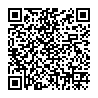 